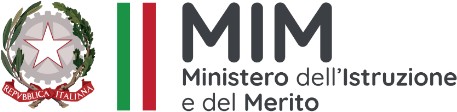 Ufficio Scolastico Regionale per la LombardiaI.C. “DON ROBERTO MALGESINI” DI GRAVEDONA ED UNITIScuola dell’Infanzia – Primaria – Secondaria di I gradoVia Guer snc, 22015 Gravedona ed Uniti (CO) C.F. 93006970136 – C.U.U. UF9DZAPEO: coic81900l@istruzione.it - PEC: coic81900l@pec.istruzione.it Sito: www.icmalgesini.edu.itTel. 0344 85217PIANO OFFERTA FORMATIVA a.s. 2023/2024 – PTOF 2022/2025Progetto “Energy”  -  Agire a scuola per l’ambienteCAMPI DI POTENZIAMENTO NEL QUALE RIENTRA IL PROGETTO POTENZIAMENTO LINGUISTICOX POTENZIAMENTO SCIENTIFICOPOTENZIAMENTO ARTISTICO E MUSICALEX POTENZIAMENTO UMANISTICO, SOCIO-ECONOMICO E DELLA LEGALITÀPOTENZIAMENTO MOTORIO1.2  RESPONSABILE DEL PROGETTO DESTINATARI E DOCENTI COINVOLTI 1.4  OBIETTIVI DEL PROGETTO1.5  METODOLOGIE   1.6  DURATA 1.7 ESPERTI ESTERNIRESPONSABILEPROGETTO Paola VergottiniSCUOLA  SECONDARIA di 1°  GRADOplesso di: Gera Larioclassi coinvolte:   2A (21 alunni) - 2B (20 alunni)n. alunni totale  = 41Docenti Coinvolti (cognome/nome) – escluso il Responsabile del ProgettoVanoli M. AdeleFarina AlessandraRaviscioni SabrinaTOTALE N. 4 DOCENTI COINVOLTI – compreso il Responsabile del ProgettoPrendere consapevolezza di essere parte dell’ambiente naturale e antropico.Riconoscere situazioni di degrado ambientale e di inquinamento territoriale.Sviluppare capacità conoscitive, di valutazione, di decisione e di iniziativa. Cogliere l’importanza e la necessità di comportamenti più rispettosi.Comprendere la necessità di assumere comportamenti di tutela e difesa dell’ambiente.Maturare la consapevolezza che l’ambiente è un bene primario e la sua tutela necessita dell’impegno di tutti i cittadini.Promuovere il rispetto di sé e dell’altroLezione frontale partecipataDidattica laboratorialeLavoro individualizzato e/o semplificato per alunni in difficoltà di apprendimentoUscite accompagnate in aree protetteAttività laboratoriale outdoorDiscussioni guidate Cooperative learning Problem solving Data di Inizio: novembre 2023Data di Fine: aprile/ maggio 2024Figure richiesteCompetenze richiesteOreEsperti CAI (sezione di Dongo)Esperti in tematiche ambientali10 ore per ciascuna classeTOTALE 20 ORE 